MODELLO DI STRUTTURA DEL PROGETTO SEMPLICE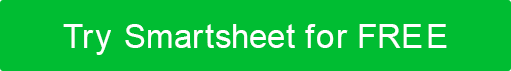 NOME DEL PROGETTORESPONSABILE DI PROGETTOSINTESI DEL PROGETTOOBIETTIVI DEL PROGETTOObiettivo 1Obiettivo 2Obiettivo 3Obiettivo 1Obiettivo 2Obiettivo 3Obiettivo 1Obiettivo 2Obiettivo 3AMBITO DI LAVORORISULTATI FINALI CHIAVERisultato finale 1Risultato finale 2Risultato finale 3Risultato finale 1Risultato finale 2Risultato finale 3Risultato finale 1Risultato finale 2Risultato finale 3METRICHE CHIAVE DELLE PRESTAZIONICRONOLOGIA DEL PROGETTODURATA STIMATA:6 mesi (Aprile – Settembre)6 mesi (Aprile – Settembre)CRONOLOGIA DEL PROGETTOFASI DEL PROGETTOFASI DEL PROGETTOPIETRE MILIARI CHIAVECRONOLOGIA DEL PROGETTOFase 1:  Pianificazione e strategiaFase 2:  Sviluppare piani d'azioneFase 3:  creare risorse di marketingFase 4:  ImplementazioneFase 1:  Pianificazione e strategiaFase 2:  Sviluppare piani d'azioneFase 3:  creare risorse di marketingFase 4:  ImplementazionePROGETTO SQUADRARUOLORUOLORESPONSABILITÀPROGETTO SQUADRAPROGETTO SQUADRAPROGETTO SQUADRAPROGETTO SQUADRADISCONOSCIMENTOTutti gli articoli, i modelli o le informazioni fornite da Smartsheet sul sito Web sono solo di riferimento. Mentre ci sforziamo di mantenere le informazioni aggiornate e corrette, non rilasciamo dichiarazioni o garanzie di alcun tipo, esplicite o implicite, circa la completezza, l'accuratezza, l'affidabilità, l'idoneità o la disponibilità in relazione al sito Web o alle informazioni, agli articoli, ai modelli o alla grafica correlata contenuti nel sito Web. Qualsiasi affidamento che fai su tali informazioni è quindi strettamente a tuo rischio.